ش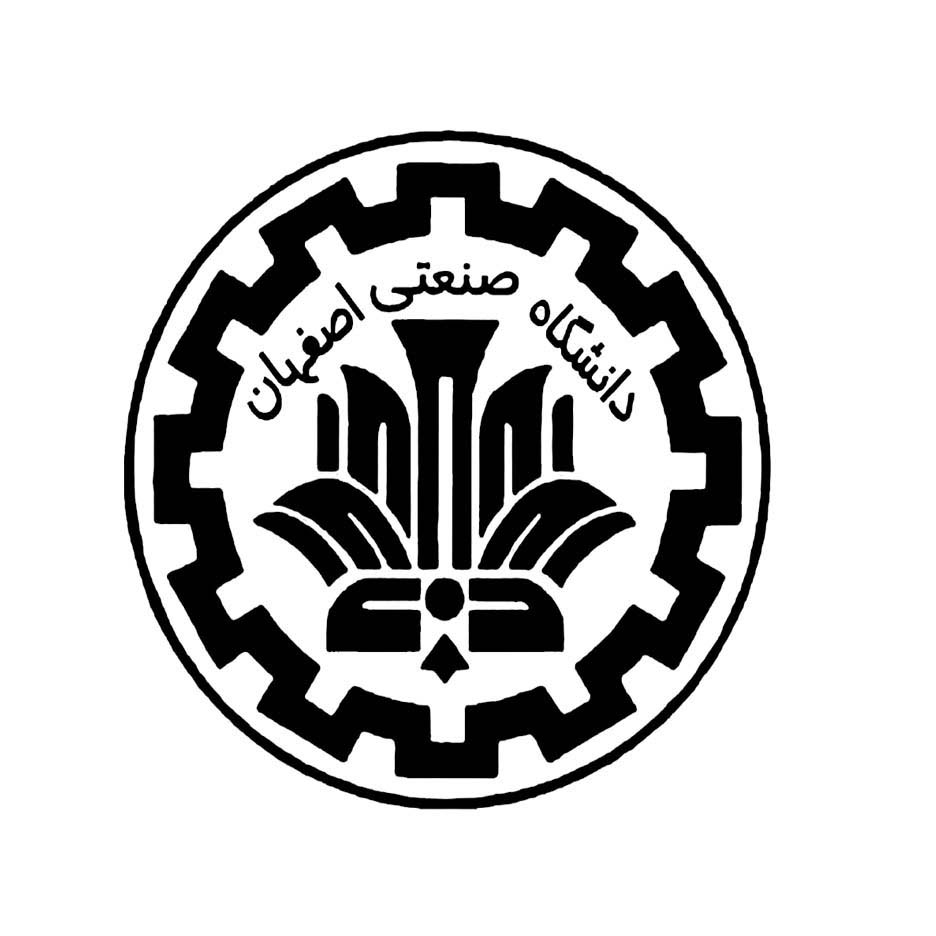 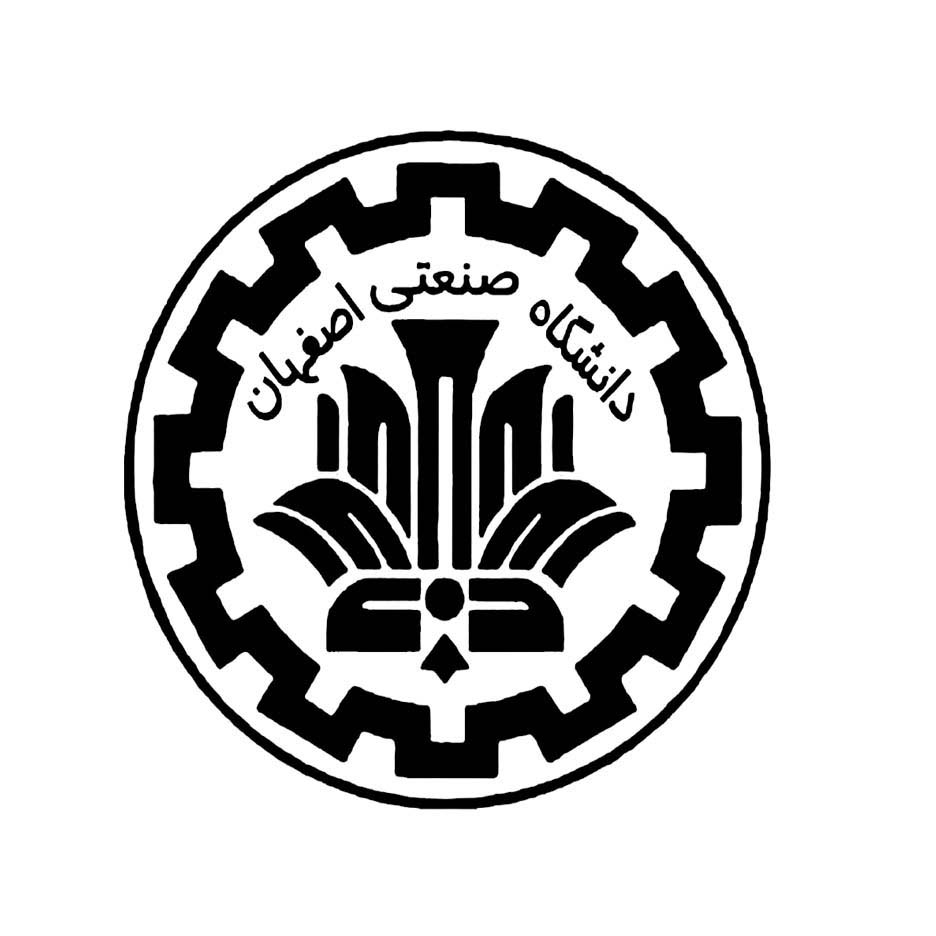 	تحصیلات تکمیلی دانشکده شیمی درخواست تصویب طرح پیشنهادیه پایان نامه کارشناسی ارشدتوجه: پروپوزال در حداقل دو و حداکثر چهار صفحه تنظیم گرددعنوان (فارسی): عنوان (انگلیسی):مشخصات دانشجو:مشخصات استاد/ اساتید  راهنما:مشخصات استاد/ اساتید مشاور:چکیده:کلمات کلیدی: پیشینه پژوهشی و بیان اهمیت تحقیق:بیان مسئله و هدف:فرضیه:روش‏ تحقیق:مراجع مورد استفاده در پایان‏نامه:ثبت پيشنهاديه پايان‌نامه / رساله در سايت ایران داک: تذكر: مطابق ابلاغ شماره 198097/11 مورخ7/9/1395 وزارت علوم،تحقيقات وفناوري ثبت پيشنهاديه پايان‌نامه / رساله در سايت http://sabt.irandoc.ac.ir الزامي است.نام ونام خانوادگي دانشجوشماره دانشجوييگروهشماره تماسآدرس ایمیلنام ونام خانوادگي گروه دانشگاه محل خدمتمرتبه علمینوع استخدام(رسمي/پيماني)پايان نامه‌های تحت راهنماييپايان نامه‌های تحت راهنمايينام ونام خانوادگي گروه دانشگاه محل خدمتمرتبه علمینوع استخدام(رسمي/پيماني)تعدادمقطعنام ونام خانوادگي گروهدانشگاه محل خدمتمرتبه علمینوع استخدام(رسمي/پيماني)ملاحظاتآدرس سايتتاريخ ثبتکد رهگیریhttp://sabt.irandoc.ac.ir